c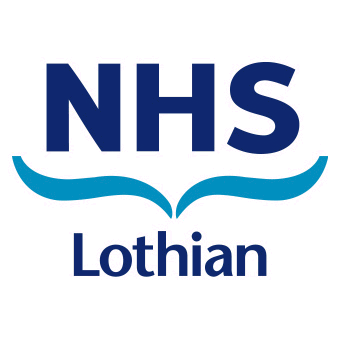 CITRATE ANTICOAGULATION USING THE FRESENIUS MULTIFILTRATE PRONHS LOTHIAN PROTOCOL FOR ICU AT RIE, WGH AND SJHIndex										Page number Quick reference flow chart on citrate anticoagulation				3	Introduction										4	Citrate summary									5Citrate protocol									6How to perform citrate anticoagulationStep 1 - Management of patient’s systemic ionised calcium pre-CVVHD	7Step 2 – Dialysate flow rate							7Step 3 – Prescription								8Step 4 – Treatment and Monitoring						9Step 5 – Documentation 							10Calcium T : I ratio									10Acute liver failure patients								11Metabolic acidosis									12Citrate accumulation									13	Citrate accumulation flow chart							14Alternative anticoagulation								15	Setting up and Starting MultiFiltrate Pro						16Frequently asked questions/trouble shooting 					17References/Disclaimer/Fresenius Contact info					19Prescribing example (picture)							20AbbreviationsCVVH - continuous venovenous haemofiltrationCVVHD - continuous venovenous haemodialysisCRRT – continuous renal replacement therapyCi-Ca = Citrate-CalciumABG = Arterial blood gasCalcium T : I = Total calcium divided by ionised calciumQUICK REFERENCE FLOWCHART ON CITRATE ANTICOAGULATIONIntroduction This protocol should be used for all general critical care patients requiring CRRT in RIE, WGH and SJH.There are 3 key changes being instituted in the delivery of CRRT:1. Mode of CRRT  The new therapy is continuous venovenous haemodialysis (CVVHD) which will replace continuous venovenous haemofiltration (CVVH).As a result, there will be differences in the delivery and prescription of CRRT.Note: CVVHD is a fundamentally different process to CVVH. Pre/post dilution techniques are therefore not applicable in CVVHD. According to the renal drug handbook the elimination of drugs in CVVHD and CVVH is similar, therefore the same reduction/adjustment principles should be utilised. If concerns consult renal drug handbook or pharmacist.2. Mode of anti-coagulation Regional Citrate will be the first line anticoagulant for all patients requiring CRRT.3. Brand of CRRT deviceThe new Fresenius MultiFiltrate Pro will replace the existing Baxter Aquarius machines.Citrate summaryCitrate has two roles:Regional anticoagulation of the circuitAcid base balance1. Regional anticoagulation of the circuitRegional citrate anticoagulation works by the binding of citrate to ionised (free) calcium, thereby forming citrate-calcium complexes within the dialysis circuit.As a result, the low level of ionised calcium within the circuit prevents clotting by deactivating the clotting cascade.During CVVHD, 50% of the citrate-calcium complexes are dialysed out as waste and the remaining 50% return to the patient.The following two processes help to aid normalisation of systemic ionised calcium levels:A continuous infusion of calcium chloride into the return line of the circuit.Metabolism of the citrate-calcium complexes by the patient (this releases some of the previously bound ionised calcium).The normalisation of the ionised calcium restores the clotting cascade within the patient.2. Acid base balanceThe citrate-calcium complexes that return to the patient are metabolised by the liver and skeletal muscle to bicarbonate and the free ionised calcium is released.In view of this generation of bicarbonate, the dialysate bags have a lower level of bicarbonate than was the case in CVVH.However, if the patient is unable to metabolise the citrate-calcium complex, a metabolic acidosis develops due to two factors:Reduced generation of bicarbonateCitrate accumulationBenefits of regional citrate anticoagulationWhen systemic anticoagulation is contraindicatedLower blood flow required – therefore better tolerated in unstable patientsLonger circuit lifeReduced nursing work loadCitrate ProtocolRegional citrate will be the first line anticoagulant for all patients requiring CRRT.3% of patients develop metabolic acidosis consistent with citrate accumulation1.The following patient groups are examples of those at increased risk of citrate accumulation and may not tolerate citrate. However, it is still considered to be first line.Acute severe liver failureSevere lactic acidosis For patients suspected of developing citrate accumulation see pages 13-14 for management.Page 11 of this document is specifically for acute liver failure patients who have both:Lactate > 8Calcium T:I ratio > 2 – See page 10 on how to calculateHow to perform citrate anticoagulationStep 1 – Management of patient’s systemic ionised calcium pre-CVVHDIt is important to check and normalise systemic ionised calcium prior to commencing CVVHD. Approximately 1 hour prior to commencing CVVHD, perform an ABG.If systemic ionised calcium < 1.12 give a pre-treatment bolus of calcium chloride:10mls of calcium chloride 10% in 50mls Nacl 0.9% over 30 mins.Then select the starting prescription of calcium chloride from Table 1.(Note: you do not need to repeat an ABG following the bolus dose of calcium)Table 1 Step 2 – Dialysate flow rate The default dialysate flow rate is 25ml/kg/hour (Table 2).Table 2 – Based on approx. 25ml/kg/hourOnly consider increasing dialysate flow rate to 35ml/kg/hour (Table 3) in the following:Severe metabolic acidosis: pH < 7 (see page x for more on metabolic acidosis)Note if the metabolic acidosis is due to citrate accumulation increasing to 35mls/kg/hour may worsen the acidosisSevere hyperkalaemia (K+ > 6.5)Inadequate response to 25mls/kg/hour Poisoning (e.g. ethylene glycol)Table 3 – Based on approx. 35ml/kg/hour*During citrate anti-coagulation the ratio of dialysate flow rate to blood flow rate should not be changed. It should always be 20:1 (dialysate flow rate [ml/hr] : blood flow rate [ml/min]). Note the different units. Any change in this ratio will affect citrate delivery or excretion and therefore affect acid-base balance. However in non citrate (i.e heparin) dialysis the ratios will change as the blood flow rate will need to be increased to prevent clotting within the circuit. Step 3 – PrescriptionPrescribe on the 24-hour chart:Dialysate flow rate (ml/hr) based on patient weight - see Table 2 or 3Fluid removal rate (ml/hr). (This is a clinical decision on an individual patient basis and is different from the blood flow rate in tables 2/3)Prescribe the following in the continuous infusion section of the kardex (see picture 1):Calcium chloride 50mmols in 500mls (100mmols/L)Sodium citrate 4% 1500mlsCi-Ca dialysate K4 (Potassium 4 mmol/L) Ci-Ca dialysate K2 (Potassium 2 mmol/L)This should only be used for patients with an elevated potassium level >6.5mmol/L. Once the potassium reaches 5mmol/L change back to Ci-Ca dialysate K4 bags.Step 4 – Treatment and MonitoringA) Citrate doseSet initial citrate dose to 4mmol/L of blood.5 minutes after commencement of therapy check a post filter ionised calcium (venous/blue sampling port) to ensure circuit anticoagulated (adjust as per Table 4).Then check 6 hourly from venous/blue sample port.More frequent checks than 6 hourly should not be done as this will mean changes made earlier to citrate dose will not have had time to take effect.Table 4 – Citrate dose adjustmentB) Calcium doseSee table 1 for initial dose and whether pre-treatment required.See table 7 for liver patients with lactate > 8 mmol/L and Calcium T:I ratio > 2.Systemic ionised calcium level should be taken from the patient’s Arterial Line.An immediate systemic ionised calcium is not required (unlike post filter calcium).First check at 6 hours and then as directed by Table 5.In patients where there has been a significant fall in systemic ionised calcium more frequent checks may be required.Table 5 – Calcium chloride dose adjustmentStep 5 - Documentation and MonitoringUse ICU CVVHD monitoring sheet for documentation and results. Record post filter and systemic ionised calcium results as directed by tables 4/5.Note in cases of low systemic ionised calcium more frequent checks are required (see table 5)Calculate and record calcium T : I ratio dailyCalcium T : I RatioCalculate the ratio of total calcium to systemic ionised calcium DAILYObtain total calcium from laboratory bloods.(Note: Do not correct for albumin)Obtain systemic ionised calcium from most recent ABG.Calcium T:I Ratio = total calcium divided by systemic ionised calcium.Calcium T:I ratio > 2.5  indicates citrate accumulation see page 13. Circuit lifeThe circuit should run for a maximum of 72 hours after which a change in circuit is required.Acute liver failure patients Check lactate and calculate Calcium T:I ratio (see page 10 for calculation)  in all liver patients prior to commencing CVVHD.If lactate > 8 and Calcium T:I ratio > 2 use amended table below for initial management of systemic calcium (Table 7) and once initiated return to Table 5 for further management.Table 7 – For Use in Liver Patient with Lactate > 8 and Calcium T:I Ratio > 2Review these patients on a regular basis with senior medical staff and observe for signs of citrate accumulation (see pages 13-14 for management):Calcium T:I ratio > 2.5Marked drop in systemic ionised calcium Elevated total calcium > 3mmol/LUnexplained metabolic acidosisCoagulopathic liver failure patients In patients with severe coagulopathy as detected on ROTEM or formal laboratory screen it may be appropriate to use CVVHD with no anticoagulation including no citrate.Refer to page 15 on how to perform CVVHD with no anticoagulation.Metabolic acidosisIf the patient is unable to metabolise citrate a metabolic acidosis develops due to:Reduced generation of bicarbonateCitrate accumulationAny patient is at risk but specifically patients with:Acute liver failureSevere lactic acidosis If a metabolic acidosis fails to improve or develops de-novo it is important to distinguish if it is due to a primary metabolic process or due to the accumulation of citrate.Potential causes of metabolic acidosis and actions include:Patients underlying condition: Treat as appropriate CVVHD has not been running long enough: Recheck acid base in due courseInadequate dialysis dose: Trial of increasing dialysis flow rate to 35mls/kg/hr Note if the metabolic acidosis is due to citrate accumulation this increase may worsen the acidosisCitrate accumulation due to impaired metabolismSee pages 13-14Citrate accumulationSigns that citrate accumulation is developing include:Calcium T:I ratio > 2.5Marked drop in systemic ionised calcium (increasing need for calcium replacement)Elevated total calcium > 3mmol/L (do not correct for albumin)Unexplained metabolic acidosis The Fresenius machine will prompt consideration of citrate accumulation if the infusion dose of calcium chloride is > 2.1mmol/L.See citrate accumulation flow chart on page 14.Why does a Calcium T:I ratio > 2.5  indicate citrate accumulation?A drop in the systemic ionised calcium will occur if the citrate-calcium complexes are not being metabolised and therefore bound calcium is not released as ionised calcium. Additional calcium chloride replacement will therefore be required as directed by table 5However total calcium increases as all forms of calcium including the calcium that is still bound to citrate are measured by the laboratory analyser.This results in a change in the ratio of total body calcium to ionised calcium.In summary rising total calcium and falling ionised calcium indicates citrate accumulation  and results in a raised T : I ratioManagement of Citrate Accumulation Flow Chart - (Figure 1)YESAlternative anticoagulation1. CVVHD with heparinA change to heparin can be made in the following circumstances:If citrate accumulation does not respond to corrective measuresConsultant requestPatient requires systemic IV heparin for another indication Although the majority of centres will still run citrate in these cases as it is only regional anticoagulation. This is a senior medical decision. To start heparin:Heparin can be given via the Fresenius machine or via a separate infusion pumpNote sometimes the Fresenius machine does not recognise different 50mls syringes – hence a separate infusion pump may be requiredDeselect citrate (Ci-Ca) from the treatment screen (if already on citrate) when ready to start heparinYou must:Change the dialysate bags to Accusol 4 or Multibic 4 (but NOT Accusol 0)You must not use the Ci-Ca dialysate bags as this will cause a life threatening hypocalcaemiaIncrease the blood flow rate to a minimum of 250mls/min The dialysate flow rate to blood flow rate no longer needs to be maintained at 20:1 like in citrate dialysis as per tables 2/3. The 20:1 ratio was required in citrate for acid base control, however as citrate has been deselected this ratio is no longer required. The blood flow increase is required to prevent the circuit clotting. Previously pre-dilution was used to help with this but as the switch has been made to CVVHD this is not possible. Due to the lack of pre-dilution you may find that higher doses of heparin are required compared to the previous CVVH modality. If extra clearance is required you can increase the dialysate flow rate to a maximum of 4.8L (medical decision)2. CVVHD with no anticoagulationThis maybe appropriate in patients with severe coagulopathy As above again ensure:Dialysate bags are Accusol 4 or Multibic 4 (but NOT Accusol 0)You must not use the Ci-Ca dialysate bags as this will cause a life threatening hypocalcaemiaIncrease the blood flow rate to a minimum of 250mls/min (you do not need to change the dialysate flow rate)Setting up and Starting MultiFiltrate ProEnsure you have the following:1 Litre 0.9% Nacl1500ml Sodium Citrate 4%5L Ci-Ca Dialysate bags K4 (only K2 if potassium > 6.5mmol/L) x 2Calcium chloride 50mmols in 500mlsCircuitRed and Blue Y connectorsAV 1000 filterTo start:Switch on machineWait for function test to be completedSelect new treatmentSelect CVVHD with Ci-Ca anticoagulationConfirm all conditions have been met Follow step by step guide to line the machineMeasure post filter ionised calcium 5 minutes after starting to confirm there is adequate anticoagulation and adjust accordingly as per table 3NotesThe citrate and calcium lines need to be clamped initially to allow a vacuum to be created. The clamps should be moved to the bag connection end of the line and clamped.The citrate and calcium lines are primed first.Frequently asked questions/Trouble shootingNote the trouble shooting guide is integrated into the Fresenius MultiFiltrate Pro and therefore there is not a paper version.Filter clogging and becoming less efficient As filter pores clog more citrate is delivered to the patient as less is dialysed outThis results in an increased generation of bicarbonateSigns of an old/clogging filter includeRising bicarbonateReduced clearance of urea and creatinineRising TMP and pre-filter pressureWhat happens if you use the wrong dialysis solution during citrate (Ci-Ca) therapy?If you use Accusol or Multibic during Ci-Ca therapy you may encounterSystemic bicarbonate increasingSystemic ionised calcium increasingPost filter ionised calcium high with citrate requirements increasing What changes need to be made if a patient is disconnected from the circuitProviding there has been no change in the patient’s clinical state and it is not more than 4 hours since the circuit was disconnected, patients can be reconnected using the previous dialysate and bloods flows, and citrate and calcium doses. What methods of temporary disconnection are available?Method 1 – Wash back and recirculate The maximum disconnection time with this method is 4 hoursRequirements: 1 litre bag of sodium chloride 0.9%, three way tap or Y connector and single spike adapter, dressing pack and equipment to flush catheter. Press STOPDisconnect the arterial line (RED) and connect to the Y connector or three way tap attached to the sodium chloride 0.9% bagPress START/RESET this will restart the blood pump and wash back blood to the patient. The optical detector will detect sodium chloride 0.9% solution. The blood pump will stop. A yellow warning will be displayed informing you that the above change has been detected. Press START/RESET the machine will then ask you to confirm if you have interrupted the treatment. Press YES. The blood pump will now restart. Decide how much blood you want to be returned to the patient. Press STOP when you have reached the amount you wish to be returned. Disconnect the venous line (blue) from the patient and connect to the Y connector or three way tap attached to the sodium chloride 0.9% bag. Press START/RESET and the machine will then be recirculating. (Balancing will automatically switch off).Turn ultrafiltration/fluid off to 0. Remember to turn it back on when you reconnect the patient. To reconnect the patientPress STOPDisconnect the arterial (RED) and venous (BLUE) lines from the sodium chloride 0.9% bag and connect to the patient access as per protocol.Press START/RESET and the blood pump will restart.A yellow warning will be displayed when the optical detector has detected blood.Press START/RESET this will restart the blood pump (Balancing will automatically switch on)Turn ultrafiltration/fluid off to the desired removal rate. Method 2 – Re-circulate with whole blood – e.g when transferring bed space This method can be used for disconnections last not more than 30 minutesRequirements: Blue adapter from kit (or three way tap or Y connector).Press STOP, this will stop the blood pump Disconnect the arterial (RED) line and connect it to the adaptorDisconnect the venous (BLUE) line and connect it to the other side of the blue adapterPress START/RESET this will restart the blood pump Turn ultrafiltration (UF) (fluid off) to 0. Remember to turn it back on when you reconnect the patient.DisclaimerThis protocol has been developed using input from the Fresenius protocol and from discussion with learned centres throughout the UK. As our experience with this protocol increases, changes will be made to ensure this protocol fits our patient population.ReferencesKhadzhynov D et al. Incidence and outcome of metabolic disarrangements consistent with citrate accumulation in critically ill patients undergoing continuous venovenous hemodialysis with regional citrate anticoagulation. J Crit Care 2014;29:265-71Ci-Ca Regional citrate anticoagulation. Clinical implementation of Ci-Ca therapy protocols. Fresenius medical care. Bai, M., Zhou, M., He, L. et al. Citrate versus heparin anticoagulation for continuous renal replacement therapy: an updated meta-analysis of RCTs Intensive Care Med (2015) 41: 2098.ContactsFresenius MultiFiltrate Helpline: (Mon- Fri 09:00 – 17:00) 01623 445104Fresenius MultiFiltrate Helpline: (Out of hours) 0870 458 7971PICTURE 1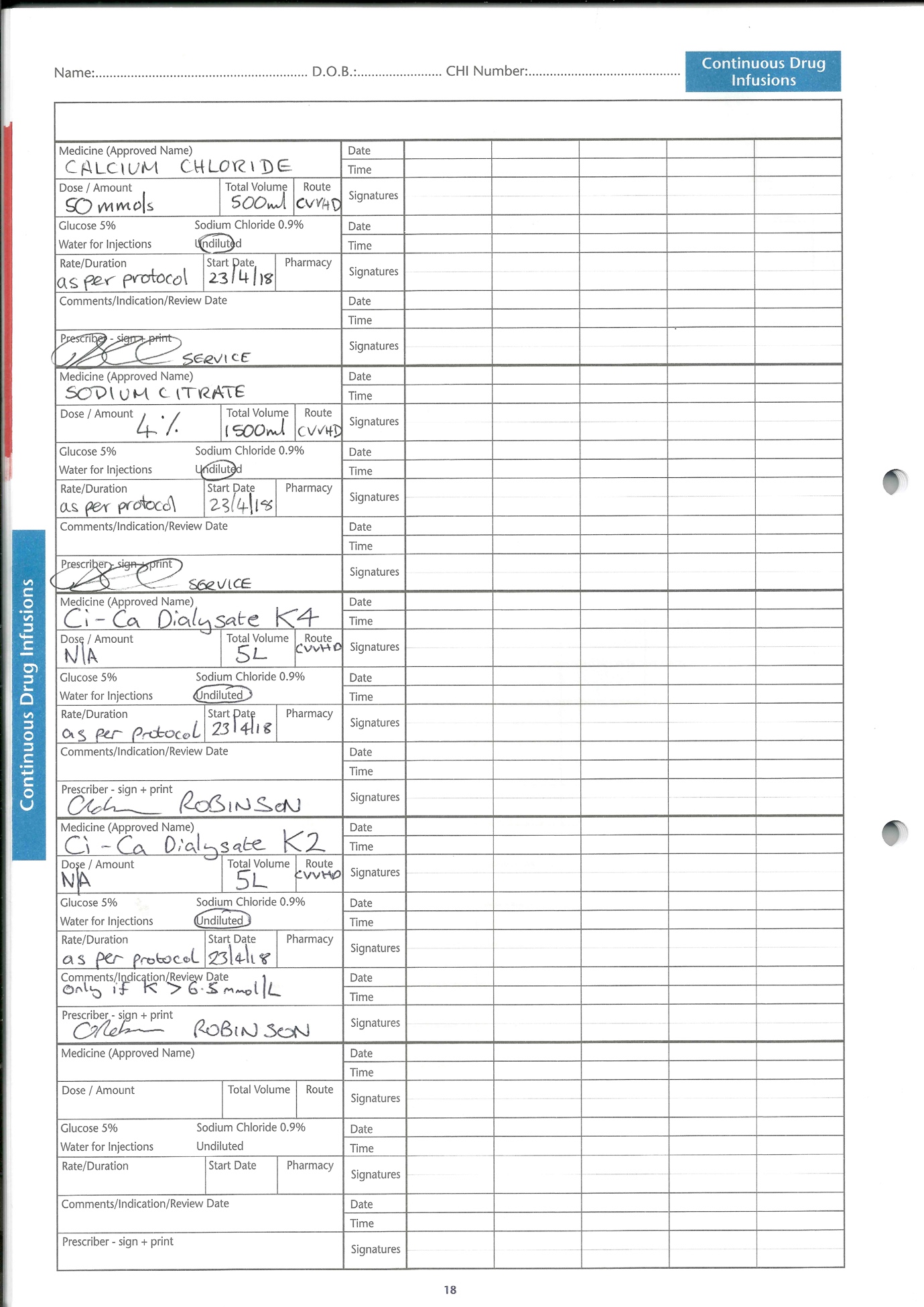 Title:   Citrate Anticoagulation using the Fresenius MultiFiltrate ProTitle:   Citrate Anticoagulation using the Fresenius MultiFiltrate ProAuthors:  Jennifer Service, Oliver RobinsonStatus Draft/Final: DraftApproved by: Written:  30/4/2018Reviewed on:Next review :  Systemic ionised Calcium(mmol/L) (Arterial Line)<1.011.01 – 1.111.12 – 1.201.21 – 1.45>1.45Calcium chloridepre-treatment bolus?YesYesNoNoNoStarting prescription of calciumchloride (mmol/L of filtrate)2.22.01.91.51.4Weight <60kg60-69kg70-79kg80-89kg>90kgDialysate flow rate (ml/hr)14001600180020002200Blood flow rate (ml/min)*708090100110Citrate dose (mmol/L)4.04.04.04.04.0Fluid removal rate (ml/hr)CLINICIAN DECISION ON INDIVIDUAL PATIENT BASISCLINICIAN DECISION ON INDIVIDUAL PATIENT BASISCLINICIAN DECISION ON INDIVIDUAL PATIENT BASISCLINICIAN DECISION ON INDIVIDUAL PATIENT BASISCLINICIAN DECISION ON INDIVIDUAL PATIENT BASISWeight<60kg60-69kg70-79kg80-89kg>90kgDialysate flow rate (ml/hr)18002200260028003000Blood flow rate (ml/min)*90110130140150Citrate dose (mmol/L)4.04.04.04.04.0Fluid removal rate (ml/hr)CLINICIAN DECISION ON INDIVIDUAL PATIENT BASISCLINICIAN DECISION ON INDIVIDUAL PATIENT BASISCLINICIAN DECISION ON INDIVIDUAL PATIENT BASISCLINICIAN DECISION ON INDIVIDUAL PATIENT BASISCLINICIAN DECISION ON INDIVIDUAL PATIENT BASISPost filter ionised calcium (mmol/L)(venous/blue port)Change of citrate dose(per litre of blood)Check post-filter ionised calcium and reviewcitrate dose after> 0.40Increase by 0.2 mmol/Land inform medical staff6 hours0.35 – 0.40Increase by 0.1 mmol/L6 hours0.25 – 0.34No change6 hours0.20 – 0.24Decrease by 0.1 mmol/L6 hours< 0.20 or **** or Decrease by 0.2 mmol/L6 hoursSystemic ionised calcium (mmol/L)(arterial line)Change of calcium dose(per litre of filtrate)Check systemic ionised calcium and review dose after> 1.35Decrease by 0.4 mmol/L and inform medical staff6 hours1.21 – 1.35Decrease by 0.2 mmol/L6 hours1.12 – 1.20No change6 hours1.00 – 1.11Increase by 0.2 mmol/L6 hours< 1.00Increase by 0.4 mmol/Linform medical staff2 hoursSystemic ionised calcium (mmol/L)	< 1.011.01 - 1.111.12 -1.201.21 - 1.45> 1.45Pre-treatment with calcium chlorideYesYesYesYesYesStarting dose calcium chloride (mmol/L)2.42.22.01.51.4